NHS England and NHS Improvement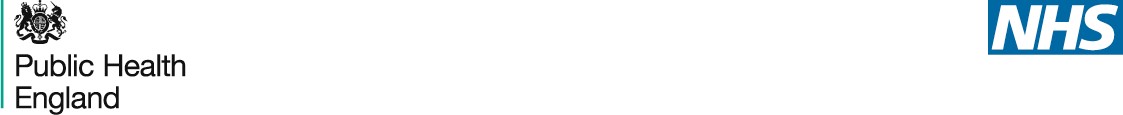 Skipton House 80 London RoadLondon SE1 6LHKlasifikacija: OficialuPaskelbimų patvirtinimo nuoroda: C1321Vakcinacija nuo COVID-19 yra prieinama ir tai jūsų teisė būti apsaugotam nuo užkrečiamų ligųVakcina nuo COVID-19 Jungtinėje Karalystėje (JK) yra visiems nemokama. Taip pat visiems migrantams.JK nuo COVID-19 paskiepyta milijonai žmonių. Ji saugi ir jos sudėtyje nėra jokių gyvūninės kilmės arba žalingų sudedamųjų dalių. Tai geriausias būdas išvengti mirties arba sunkios ligos nuo COVID-19.Norėdami gauti vakciną nuo COVID-19, neturite turėti bendrosios praktikos gydytojo (angl. GP) arba Nacionalinės sveikatos priežiūros tarnybos (angl. NHS) numerio.Jei neturite NHS numerio, galite susisiekti su savo GP poliklinika, kad jie pasirūpintų šia vakcina, arba atvykti į stacionarų COVID-19 vakcinavimo centrą arba mobilųjį centrą.Jei turite NHS numerį, kai būsite pakviestas (-a) skiepytis, mes raginame jus atvykti.Norėdami padėti jums nuspręsti, kas jums ir visiems, gyvenantiems kartu su jumis, yra geriausia, suteiksime jums informacijos apie vakciną nuo COVID-19, ir apie ją jūs galite pasiteirauti sveikatos priežiūros darbuotojų.Jūs niekada nebūsite priverstas skiepytis nuo COVID-19, ir tai nepaveiks jūsų prieglobsčio arba pabėgėlio statuso.Norint atlikti tyrimus dėl COVID-19, gydytis arba skiepytis nuo šio viruso nereikalingi jokie imigracijos tikrinimai.Norint turėti geriausią apsaugą nuo COVID-19, paprastai jums reikia turėti dvi vakcinos dozes nuo COVID-19.Kai būsite paskiepytas (-a), jums bus duota kortelė, kurioje bus informacija apie jūsų vakciną, jei galite, pasiimkite šią kortelę, kai eisite skiepytis antrą kartą. Jei jums neduos šios kortelės, paprašykite jos.Daugiau apie vakciną nuo COVID-19 galite perskaityti anglų arba kitomis kalbomis:COVID-19 rekomendacijos vyresnio amžiaus suaugusiesiemsNHS Anglijos COVID-19 vakcinacijos informacinė medžiagaCOVID-19 vakcinacija, skirta gimdyvinio amžiaus moterims, nėščiosioms, planuojančioms pastoti arba maitinančioms krūtimiLengvai perskaitomi šaltiniai apie COVID-19JK Pasaulio gydytojų informacija apie COVID-19 vakcinacijąAr galiu užsiregistruoti pas GP?Visi JK gali pasirinkti registruotis pas GP. Jūsų GP gali padėti jums gauti galimybę naudotis sveikatos priežiūros paslaugomis.Jūsų gali paprašyti pateikti įrodymų dėl jūsų gyvenamosios vietos arba tapatybės.Jei neturite savo gyvenamosios vietos arba tapatybės įrodymų, pasakykite jiems, kad neturite. Vis dar galite užsiregistruoti pas GP.Jei turite savo gyvenamosios vietos arba tapatybės įrodymų, jei galite, pabandykite ir pateikite.Informacija, kurią jūsų gydytojas turi apie jus ir jūsų sveikatą, laikoma konfidencialia.Šį laišką galite parodyti GP, kai registruositės, jei manote, kad tai naudinga.Norėdami gauti daugiau pagalbos dėl paieškos arba registracijos pas GP, pasikalbėkite su savo būsto darbuotoju arba paskambinkite tel.: 0300 311 2233. Daugiau informacijos galite gauti NHS svetainėje ir kaip naudotis GP prieigos kortelėmis.Pagarbiai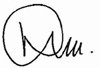 Gyd. Nikki KananiCOVID-19 vakcinavimo diegimo programos Pirminės sveikatos priežiūros medicinos direktorė, Vyresniojo atsakingo pareigūno pavaduotoja NHS England and NHS ImprovementŠis laiškas pateikiamas anglų kalba ir netrukus bus išverstas į arabų, bengalų, brazilų portugalų, bulgarų, kinų, čekų, estų, farsi, graikų, gudžaratų, hindi, latvių, lietuvių, pandžabų, lenkų, rumunų, romų, rusų, ispanų, somalio, turkų, tvi, ukrainiečių ir urdų kalbas.